Приложение № 1ЗАЯВЛЕНИЕ О ПРОХОЖДЕНИИ/ВОЗОБНОВЛЕНИИ СТАЖИРОВКИВ соответствии с частями 7, 8 статьи 29 Федерального закона от 24.07.2007 № 221-ФЗ«О кадастровой деятельности» прошу организовать (нужное отметить «V»):прохождениевозобновление стажировки в качестве помощника кадастрового инженера в целях получения знаний, умений и навыков, необходимых для осуществления кадастровой деятельности.	При организации стажировки в качестве кандидатуры руководителя стажировки прошу рассмотреть:_____________________________________________________________________ФИО, уникальный регистрационный номер кадастрового инженера в реестре членов саморегулируемой организации кадастровых инженеров)Адрес фактического прохождения стажировки:____________________________Прилагаемые документы:_________________________________________________________________________________________ ..___________       ____________________          _______________________   (подпись)                                           (фамилия, инициалы)                                           (дата)      Заполняется кандидатом в руководители стажировкиПротив назначения руководителем стажировки не возражаю, подтверждаю свое соответствие требованиям, предъявляемым к руководителям стажировки, и отсутствие объективных обстоятельств, препятствующих выполнению обязанностей руководителя стажировки.__________________       ____________________          _____________________мп   (подпись)                                     (фамилия, инициалы)                                                    (дата) Заполняется в случае, если кандидат в руководители стажировки осуществляет кадастровую деятельность в качестве работника юридического лицаОЗНАКОМЛЕН:  руководитель юридического лица:___________               ________________            _______               ___________  МП Должность                  (Фамилия, инициалы)                      (подпись)                                 (дата)Приложение № 1-1СОГЛАСИЕ НА ОБРАБОТКУ ПЕРСОНАЛЬНЫХ ДАННЫХЯ (ФИО),__________________________________________________________дата и место рождения_______________________________________________зарегистрирован (а) по адресу____________________________________________________________________________________________________________Паспорт гражданина РФ, серия_______номер_________________________________________________________________________________________________________________________(сведения о дате выдачи и органе, выдавшем документ)настоящим добровольно предоставляю Ассоциации «Гильдия кадастровых инженеров» 
(111397 г. Москва, Зеленый просп., д. 20, оф. 303, 304) свои персональные данные, указанные в бланке заявления о приеме физического лица для прохождения стажировки (в члены) в  Ассоциацию «Гильдия кадастровых инженеров» и прилагаемых к нему документов: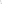 Я также даю согласие на обработку (включая сбор, систематизацию, накопление, хранение, уточнение, использование, распространение, передачу, блокирование, уничтожение) всех моих персональных данных уполномоченными должностными лицами Ассоциации «Гильдия кадастровых инженеров» и Ассоциацией «Национальное объединение саморегулируемых организаций кадастровых инженеров».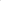 Настоящее согласие представлено в целях обеспечения деятельности Ассоциации «Гильдия кадастровых инженеров», исполнения функций и обязанностей в том числе по организации и контролю стажировки Ассоциацией «Гильдия кадастровых инженеров», связанных с предоставлением и передачей сведений о стажерах (кадастровых инженерах) в уполномоченные органы государственной власти, организации и другим третьим лицам, в соответствии с Федеральным законом от 12.01.1996 № 7-ФЗ «О некоммерческих организациях», Федеральным законом от 24.07.2007 № 221-ФЗ «О кадастровой деятельности», Федеральным законом от 01.12.2007 № З15-ФЗ «О саморегулируемых организациях» и в других целях, установленных законодательством Российской Федерации.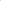 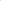 Настоящее согласие действует на срок совершения всех вышеперечисленных действий в том числе на период прохождения стажировки, а также на последующий период и может быть отозвано только путем подачи мною письменного заявления в Ассоциацию «Гильдия кадастровых инженеров»,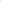 ФИО (подпись)___________________________	дата ___________20___г.Приложение № 2ЗАЯВЛЕНИЕ О ПРИОСТАНОВЛЕНИИ СТАЖИРОВКИПрошу приостановить прохождение стажировки в связи с возникновением следующих обстоятельств: _____________________________________________________________________________________________________________________________________________________________________________________________________________________________________________________________________________________________________________________________________________________________________________________________________________________________________________________________________________________________________________________________________________________________________________________________________________________________________________________________________________________________________________________________________________________________________________________________________________________________________ (подробное изложение обстоятельств, являющихся основанием для приостановления стажировки в соответствии с п. 6.1 Правила организации саморегулируемыми организациями кадастровых инженеров прохождения стажировки физическими лицами в качестве помощников кадастровых инженеров, прохождения стажировки и контроля за ее прохождением, утвержденных Национальным объединением саморегулируемых организаций кадастровых инженеров № дата)Предпочтительный срок приостановления стажировки с учетом вышеизложенных обстоятельств составляет (заполняется при необходимости):__________________Прилагаемые документы:____________________________________________________________________________________________________________________________________________________________       ____________________          _____________________   (подпись)                                           (фамилия, инициалы)                                           (дата)      Приложение № 3ЗАЯВЛЕНИЕ О ЗАМЕНЕ РУКОВОДИТЕЛЯ СТАЖИРОВКИПрошу осуществить замену руководителя стажировки в связи с возникновением следующих обстоятельств:(причины и основания, препятствующие прохождению стажировки у прежнего руководителя стажировки)В качестве кандидатуры нового руководителя стажировки прошу рассмотреть:__________________________________________________________(ФИО, уникальный регистрационный номер члена саморегулируемой организации кадастровых инженеров в реестре членов саморегулируемой организации кадастровых инженеров)Адрес фактического прохождения стажировки: ____________________________Прилагаемые документы: _________________________________________________________________       ____________________          _______________________   (подпись)                                   (фамилия, инициалы)                                           (дата)      Заполняется кандидатом в руководители стажировкиПротив назначения руководителем стажировки не возражаю, подтверждаю свое соответствие требованиям, предъявляемым к руководителям стажировки, и отсутствие объективных обстоятельств, препятствующих выполнению обязанностей руководителя стажировки.__________________       ____________________          _____________________мп   (подпись)                                       (фамилия, инициалы)                                 (дата)    Заполняется в случае, если кандидат в руководители стажировки осуществляет кадастровую деятельность в качестве работника юридического лицаОЗНАКОМЛЕН: Руководитель юридического лица:        __________               ___________               ____________        ___________  МП   Должность                       (фамилия, инициалы)                 (подпись)                            (дата)	Приложение № 4(рекомендованный образец)ТИПОВАЯ ПРОГРАММА СТАЖИРОВКИФИЗИЧЕСКОГО ЛИЦА В КАЧЕСТВЕ ПОМОЩНИКА КАДАСТРОВОГО ИНЖЕНЕРАПриложение № 5(рекомендованный образец)ПРОГРАММА СТАЖИРОВКИФИЗИЧЕСКОГО ЛИЦА В КАЧЕСТВЕ ПОМОЩНИКА КАДАСТРОВОГО ИНЖЕНЕРАСведения о стажере:ФИО__________________________________________________________________СНИЛС_______________________________________________________________Уникальный идентификационный номер в реестре лиц, проходящих стажировкуСведения о руководителе стажировки:ФИО__________________________________________________________________        СНИЛС_______________________________________________________________Уникальный реестровый номер в в реестре саморегулируемой организации кадастровых инженеров _____________________________________Реестровый  номер в государственном реестре кадастровых инженеров ____________________________________________________________Форма организации кадастровой деятельности (ИП/работник юр.л.) ___________Сокращенное наименование юридического лица (при осуществления кадастровой деятельности в качестве работника юридического лица) ______________________Саморегулируемая организация кадастровых инженеров (полное наименование, уникальный реестровый номер в государственном реестре саморегулируемых организаций кадастровых инженеров) ___________________________________________________________Сведения о стажировке:Продолжительность_____________________________________________________Дата начала  ___________________________________________________________Дата окончания ________________________________________________________Дата приостановления __________________________________________________Дата возобновления ____________________________________________________Место фактического прохождения (адрес расположения рабочего места стажера) ______________________________________________________________________Реквизиты трудового договора (документа, предусмотренного пунктом 4.21)___________________________________________Наименование юридического лица, с которым заключен трудовой договор (в случае, если руководитель стажировки является работником юридического лица) ______________________________________________________________________Реквизиты решения о принятии на стажировку _____________________________Индивидуальный план стажировкиНаименование этапа, номер подэтапа стажировки_____________________Сведения о согласовании с методическим органом и об утверждении Программы стажировкиРАЗРАБОТАНО:Руководитель стажировки: ____________            ___________________            «_____»____________   20___г.мп            (подпись)                (Фамилия, инициалы)                                     (дата)	ОЗНАКОМЛЕН: Руководитель юридического лица             ____________            ___________________            «_____»____________   20___г.мп            (подпись)                (Фамилия, инициалы)                                     (дата)СОГЛАСОВАНО:Руководитель Методического органа: ____________            ___________________            «_____»____________   20___г. (подпись)                                 (Фамилия, инициалы)                                     (дата)УТВЕРЖДЕНО:Представитель постоянно действующего коллегиального органа управления саморегулируемой организации кадастровых инженеров:  ____________            ___________________            «_____»____________   20___г.МП (подпись)                                   (Фамилия, инициалы)                                     (дата)Сведения об утверждении изменений Программы стажировкиКраткое описание внесенных изменений__________________________________ВНЕСЕНЫ ИЗМЕНЕНИЯ:Руководитель стажировки:   ___________            ___________________            «_____»____________   20___г.мп  (подпись)                           (Фамилия, инициалы)                                     (дата)СОГЛАСОВАНО:Руководитель Методического органа:  ____________            ___________________            «_____»____________   20___г.(подпись)                                     (Фамилия, инициалы)                                     (дата)УТВЕРЖДЕНО:Представитель постоянно действующего коллегиального органа управления саморегулируемой организации кадастровых инженеров:  ___________            ___________________            «_____»____________   20___г. МП  (подпись)                          (Фамилия, инициалы)                                     (дата)Приложение № 6(рекомендованный образец)УВЕДОМЛЕНИЕ О ВНЕСЕНИИ ИЗМЕНЕНИЙ В ПРОГРАММУ СТАЖИРОВКИНастоящим уведомляю о внесении изменений в программу стажировки, разработанную руководителем стажировки(ФИО, уникальный регистрационный номер члена саморегулируемой организации кадастровых инженеровв реестре членов саморегулируемой организации кадастровых инженеров)в отношении помощника кадастрового инженера(ФИО, уникальный идентификационный номер в реестре лиц, проходящих стажировку)в части следующих данных_______________________________________________Основания для внесения изменений________________________________________                                                                 (наименование и реквизиты документов)Прилагаемые документы:         Копия программы стажировки, содержащая измененные сведения на _____л.__________________       ____________________          _____________________   (подпись)                                         (фамилия, инициалы)                                 (дата)     Приложение № 7(рекомендованный образец)ЖУРНАЛ помощника кадастрового инженераПриложение № 8(рекомендованный образец)ЗАЯВЛЕНИЕ ОБ УТВЕРЖДЕНИИ ЗАКЛЮЧЕНИЯ ОБ ИТОГАХ СТАЖИРОВКИ В соответствии с частью 9 статьи 29 Федерального закона от 24.07.2007 
№ 221-ФЗ «О кадастровой деятельности» прошу утвердить Заключение об итогах стажировки____________________________________________________________             (ФИО помощника кадастрового инженера, уникальный номер в реестр лиц, проходящих стажировки саморегулируемой организации кадастровых инженеров)Прилагаемые документы:             Журнал помощника кадастрового инженера              Программа стажировки               Заключение об итогах стажировки______________________________________________________________________________________________________________________________________________________________       ____________________          _____________________мп   (подпись)                          (фамилия, инициалы)                                           (дата)      _______________________________________(полное наименование саморегулируемой организации кадастровых инженеров)от ______________________________________(ФИО заявителя – при прохождении стажировки; (ФИО, уникальный номер в реестре лиц, проходящих стажировку, помощника кадастрового инженера – при возобновлении стажировки)Почтовый адрес: __________________________Электронная почта: ________________________Номер контактного телефона: _______________(рекомендуемый образец)_________________________________________________________________________________(полное наименование саморегулируемой организации кадастровых инженеров)от ______________________________________(ФИО, уникальный номер в реестре лиц, проходящих стажировку, помощника кадастрового инженера)Почтовый адрес: _________________________Электронная почта: _______________________Номер контактного телефона: _______________(рекомендованный образец)_________________________________________________________________________________(полное наименование саморегулируемой организации кадастровых инженеров)от ______________________________________(ФИО, уникальный номер в реестре лиц, проходящих стажировку, помощника кадастрового инженера)Почтовый адрес: ______________________Электронная почта: _______________________Номер контактного телефона: ______________(рекомендованный образец)№ п\пХарактеристики этапов стажировкиЭтапы стажировкиЭтапы стажировкиЭтапы стажировкиЭтапы стажировки№ п\пХарактеристики этапов стажировкиВводныйОсновнойЗаключительныйСрок исполнения или продолжительностьНе менее двух месяцевНе менее полутора летЗавершается не ранее чем по истечении двухлетнего периода с даты принятия коллегиальным органом решения о принятии физического лица для прохождения стажировки или с даты заключения трудового договора, на основании которого осуществляется стажировка, и не позднее срока окончания стажировки, указанного в решении коллегиального органа о принятии физического лица для прохождения стажировки или о возобновлении стажировки.Решаемые задачиОзнакомление стажера с:1) трудовым распорядком и дисциплиной труда, действующих в месте прохождения стажировки;2) охраной труда и техникой безопасности при выполнении кадастровых работ;3) правами и обязанностями помощника кадастрового инженера и руководителя стажировки;4) определением и классификации объектов недвижимости;5) назначением, основаниях и порядке проведения кадастровых работ;6) видами кадастровых работ;7) порядком организации основных производственных процессов, связанных с проведением кадастровых работ;8) основами ведения Единого государственного реестра недвижимости;9) основными законами, нормативно-правовыми актами, стандартами осуществления кадастровой деятельности и правилами профессиональной этики кадастровых инженеров, регламентирующими порядок проведения кадастровых работ;10) техническими средствами и программным обеспечением используемыми при проведении кадастровых работ.Изучение стажером опыта проведения кадастровых работ и получение практических знаний, навыков и умений в области правовых и технических аспектов кадастровой деятельности путем:1) непосредственного вовлечения его в основные производственные процессы осуществления кадастровых работ;2) создания условий для применения помощником кадастрового инженера на практике знаний основных законов, нормативно-правовых актов, стандартов осуществления кадастровой деятельности и правил профессиональной этики кадастровых инженеров, регламентирующих порядок проведения кадастровых работ, функционирования единой регистрационно-учетной системы и используемых в области кадастровых отношений;3) прямого участия в проведении геодезических работ, математической обработки полевых измерений и построения на их основе планово-картографических материалов;4) работы с современными техническими средствами, программным обеспечением, информационными системами и реестрами, применяемыми при выполнении кадастровых работ;5) подготовка итоговых документов.1) закрепление стажером опыта проведения кадастровых работ и практических знаний, навыков и умений, полученных в ходе прохождения основного этапа стажировки;2) подготовка итоговой отчетной документации о прохождении стажировки.Приобретаемые знания1) Основы трудового законодательства, охраны труда и техники безопасности при выполнении кадастровых работ;2) правила организации стажировки, прохождения стажировки и контроля за ее прохождением;3) определением и классификации объектов недвижимости;4) общий порядок проведения кадастровых работ;5) разновидности кадастровых работ;6) порядок организации основных производственных процессов, связанных с проведением кадастровых работ;7) основы ведения Единого государственного реестра недвижимости;8) перечень основных законов, нормативно-правовых актов, стандартов осуществления кадастровой деятельности и правилам профессиональной этики кадастровых инженеров, регламентирующих порядок проведения кадастровых работ;9) разновидности применяемых при кадастровых работах технических средств и программного обеспечения.1) Положения гражданского, земельного и градостроительного законодательства;2) положения нормативно-правовой базы в области кадастровых отношений, кадастровой деятельности, функционирования единой учетно-регистрационной системы;3) типовые стандарты кадастровой деятельности и правила профессиональной этики кадастровых инженеров;4) стандарты кадастровой деятельности и правила профессиональной этики кадастровых инженеров саморегулируемой организации кадастровых инженеров;5) требования к подготовке межевых планов, технических планов, актов обследований;6) правила и порядок государственного кадастрового учета недвижимости и государственной регистрации прав на нее;7) государственные геодезические сети, геодезические сети специального назначения: понятие, классификация, принципы и методы построения; 8) методы и требования к точности определения координат;9) определение основных характеристик и местоположения объектов недвижимости;10) способы и методы создания.1) Требования к подготовке итоговой отчетной документации о прохождении стажировки.Приобретаемые умения1) Определение иерархии, области регулирования, принципов построения нормативно-правовых актов в области кадастровой деятельности.2) определение основных технических и правовых аспектов кадастровой деятельности.  1) Проведение кадастровых работ в отношении различных видов объектов недвижимости;2) применение законов, нормативно-правовых актов, стандартов, правил, инструкций и иных документов в практике осуществления кадастровой деятельности и при работе с единой регистрационно-учетной системой; 3) применение современных технических средств, программного обеспечения, информационных ресурсов, реестров при выполнении кадастровых работ;4) сбор и анализ исходных данных для проведения кадастровых работ.1) Обобщение результатов и подготовки итоговой документации о профессиональной деятельности за отчетный период.Приобретаемые навыки1) Организация рабочего пространства кадастрового инженера;2) создание условий для подготовки и начала осуществления профессиональной деятельности кадастрового инженера.  1) определение основных и дополнительных характеристик объектов недвижимости; 2) подготовка документов для государственного кадастрового учета объектов недвижимости и (или) государственной регистрации прав на него при использовании специализированного программного обеспечения;3) работа с современными геодезическими приборами, математическая обработка полевых измерений и построения на их основе планово-картографических материалов;4) работа с современными техническими средствами, программным обеспечением, информационными ресурсами, реестрами при выполнении кадастровых работ.---№ п/пХарактеристикиэтапа (подэтапа) стажировкиЗначение Дата началаДата окончанияПродолжительностьПоставленные задачиПеречень мероприятий (работ), подлежащих выполнениюВопросы, подлежащие изучению6.1.Законодательная и нормативно-правовая основа, стандарты, правила и иные акты6.2.Технологии, методики проведения кадастровых работ или отдельных их этапов6.3.Технические средства (приборы, инструменты, аппаратуры и т.п.)6.4.Программное обеспечение6.5.Государственные реестры и иные информационные ресурсы6.6.Интернет – ресурсы6.7.Печатные издания6.8.Иные вопросы7.Приобретаемые знания    8.Приобретаемые умения9.Приобретаемые навыки10.Отчетность: 11.1.Поэтапная отчетность (сроки сдачи)11.2Итоговая отчетность (сроки сдачи)(полное наименование саморегулируемой организации кадастровых инженеров)от (ФИО, реестровый номер стажера)Почтовый адрес:Электронная почта: Номер контактного телефона: Предыдущее значение сведенийНовое значение сведенийОбщие сведения о стажировке1. Сведения о стажереФамилия, имя, отчество (при наличии)Страховой номер индивидуального лицевого счетаУникальный идентификационный номер в реестре лиц, проходящих стажировкуКонтактный телефонПочтовый адрес для связиАдрес электронной почты для связи2. Сведения о руководителе стажировкеУникальный регистрационный номер члена саморегулируемой организации кадастровых инженеров в реестре членов саморегулируемой организации кадастровых инженерровй реестровый номер в государственном реестре кадастровых инженеров 	Контактный телефонПочтовый адрес для связиАдрес электронной почты для связиФорма организации кадастровой деятельностиСокращенное наименование юрлица, если руководитель стажировки является работником юрлицаСаморегулируемая организация кадастровых инженеров (полное наименование, уникальным реестровый номер в государственном реестре саморегулируемых организаций кадастровых инженеров)3. Сведения о стажировкеПродолжительностьДата начала Дата окончанияДата приостановленияДата возобновленияАдрес фактического прохождения (адрес, где располагается рабочее места стажера)Реквизиты трудового договораНаименование юридического лица, с которым заключен трудовой договор (в случае, если руководитель стажировки является работником юридического лица)Реквизиты решения о принятии на стажировкуРеквизиты решения о приостановлении стажировкиРеквизиты решения о возобновлении стажировкиРеквизиты решения об утверждении программы стажировкиРеквизиты решения об утверждении изменений программы стажировки4. Иные сведенияСведения о ходе стажировки1. Общие сведенияНаименование этапаНаименование подэтапаДатаДатаПродолжительностьНачалоОкончание1232. Сведения о реализации мероприятий программы стажировки№ п/пМероприятия (работы), необходимые для решения поставленной задачиОтметка об исполненииПодпись руководителя стажировки12343. Сведения об изучении (освоении) нормативной и правовой основы№ п/пНаименование и реквизиты документаОтметка об изучении/освоенииПодпись руководителя стажировки12344. Сведения об изучении (освоении) технологий, методик проведения кадастровых работ или отдельных их этапов№ п/пОписание технологии или методикиОтметка об изучении/освоенииПодпись руководителя стажировки12345. Сведения об изучении (приобретении навыков работы) технических средств (приборов, инструментов, аппаратуры и т.п.)№ п/пНаименование технического средства (инструмента, аппаратуры и т.п.)Отметка об изучении/приобретении навыков работыПодпись руководителя стажировки12346. Сведения об изучении программного обеспечения (приобретении навыков работы)№ п/пНаименование программного обеспеченияОтметка об изучении/приобретении навыков работыПодпись руководителя стажировки12347. Сведения об изучении сведений государственных реестров и иных информационных ресурсов (приобретении навыков получения сведений)№ п/пНаименование реестра или ресурсаОтметка об изучении/приобретении навыков получения сведенийПодпись руководителя стажировки12348. Сведения об изучении информационного ресурса (приобретении навыков работы)№ п/пНаименование информационного ресурса (интернет-сайта, печатного издания и т.п.)Отметка об изучении/приобретении навыков работыПодпись руководителя стажировки12349. Сведения об изучении иных вопросов№ п/пВопрос, подлежащий изучениюОтметка об исследованииПодпись руководителя стажировки123410. Сведения о приобретаемых знанияхЗнанияОтметка о приобретенииПодпись руководителя стажировки23411. Сведения о приобретаемых умениях№ п/пУменияОтметка о приобретенииПодпись руководителя стажировки123412. Сведения о приобретаемых навыках№ п/пНавыкиОтметка о приобретенииПодпись руководителя стажировки123413. Иные сведенияСведения об отчетности стажера1. Наименование этапа и номер подэтапа (при необходимости)2. Краткий отчет о выполнении заданий этапа (подэтапа), полученные результаты3. Подпись и печать руководителя стажировки4. Отметка о зачете5. Подпись руководителя Методического органа6. Иные сведенияСведения об итогах стажировки1. Отчетные проектыНаименование документаКраткое описание разработанного проектаПодпись и печать руководителя стажировкиОтметка о зачетеПодпись руководителя Методического органа2. Итоговый отчет о прохождении стажировкиПодпись и печать руководителя стажировкиОтметка о зачетеПодпись руководителя Методического органа3. Иные сведенияРезультаты прохождения стажировки1. Заключение об итогах стажировкиПодпись, ФИО, печать руководителя стажировкиДата подготовки2. Сведения об утверждении заключения об итогах стажировки№ п/пНаименование документаРеквизиты документаРезультаты утвержденияПодпись руководителя Методического органПечать саморегулируемой организации кадастровых инженеров1234563. Иные сведения(полное наименование саморегулируемой организации кадастровых инженеров)от (ФИО, уникальный регистрационный номер кадастрового инженера в реестре членов саморегулируемой организации кадастровых инженеров)Почтовый адрес:Электронная почта: Номер контактного телефона: 